LETTER OF RECOMMENDATIONAcademic Year 2024To applicant: Please indicate the department you are applying for:Note to applicant: Application for admission requires recommendation well acquainted with your intellectual ability and personality. Fill in your name and give this form to the recommenders.Name of applicant: 		     			 		                                                                                                                                   Family name		first name	   Middle name(s)To recommender: Please complete this form, seal in an envelope, sign across the seal and return it to the applicant for enclosure with the application form. In addition, please write your comments on the applicant on a separate sheet of paper and attach it to this form. If you do not know the applicant well enough to complete this from, please feel free to say so; such frankness will not prejudice the applicant’s chance of admission. If you wish to send your recommendation letter directly to the University of Tokyo, please email to ilo@edu.k.u-tokyo.ac.jp  with a title of “CSC recommendation letter _ (applicant’s name)”. This email account will accept your letter until February  5, 2024, 17:00 in Tokyo time. Name of person completing this form:  					                                                                                           Position/Title: 								                                                                                                                                 Affiliation: 								                                                                                                                          Address: 										 	                                                                                                                                          Telephone Number: 			      Facsimile Number:  				                                                                                                                 E-Mail Address:  							            How long have you known the applicant?	              years              months Under what circumstances have you known the applicant?        How often have you observed him/her?(   ) Daily	(   ) Weekly	(   ) Monthly	 (   ) RarelyIn comparison with other students in the same field whom you have known, how would you rate the applicant’s overall scholastic ability?Truly Exceptional – One of the best you have known.					(    )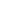 Outstanding – Highest 5%	  							(    )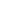 Excellent – Next highest 5%  								(    )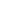 Good – Strong ability, but not in top 10%  						(    )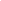 Average – Upper 50%  									(    )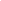 Below average – Lower 50%, but recommended. 					(    )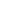 Not recommended. 									(    )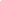 Some gifted individuals may get mediocre scholastic records. In your opinions, is the applicant’s scholastic record, as you know it, an accurate index of his/her scholastic ability?(   ) Yes.	  (   ) No. 	 (   ) Don’t know.If your answer is “No”, please explain briefly.                                     					        		     Poor       Average        Good     OutstandingDescribe the applicant’s competence in his/her	         (   )         (  )	 (  )	   (  )area of study.Evaluate the applicant’s skill in maintaining 	         (  )          (  )     	 (  )	   (  )personal relationships with others.General recommendation: How would you evaluate the applicant as a candidate to be admitted to the University of Tokyo?Poor      Average      Good     Outstanding					     For Master’s program				  (   )	  (   )	   (   )	    (   )For Doctoral program				  (   )	  (   )	   (   )	    (   )Please use a separate sheet for your comments on the applicant.Signature:                                    		  Date:  				DivisionTransdisciplinary SciencesTransdisciplinary SciencesBiosciencesBiosciencesEnvironmental StudiesEnvironmental StudiesDepartmentAdvanced　Materials　ScienceIntegrated BiosciencesNatural Environmental StudiesDepartmentAdvanced　EnergyComputational Biology and Medical SciencesOcean Technology, Policy, and EnvironmentDepartmentComplexity Science and EngineeringEnvironment SystemsDepartmentHuman and Engineered Environmental StudiesDepartmentSocio-Cultural Environmental StudiesDepartmentInternational Studies